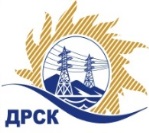 Акционерное Общество«Дальневосточная распределительная сетевая  компания»ПРОТОКОЛ ПЕРЕТОРЖКИСпособ и предмет закупки: Открытый запрос предложений на право заключения Договора на выполнение работ: Реконструкция сетей 10/0,4 кВ (сертификация, реконструкция перегруженных фидеров 10-0,4 кВ), филиал "АЭС".Плановая стоимость закупки:  12 582 589,40 рублей без учета НДС (14 847 455,49руб. с учетом НДС).Закупка 1123 р. 2.2.1 ГКПЗ 2017ПРИСУТСТВОВАЛИ: члены постоянно действующей Закупочной комиссии 2-го уровня АО «ДРСК». ВОПРОСЫ ЗАСЕДАНИЯ ЗАКУПОЧНОЙ КОМИССИИ:В адрес Организатора закупки поступило 2 (две) заявки на участие в  процедуре переторжки на участие в переторжке, конверты с которыми были размещены в электронном виде на Торговой площадке Системы B2B-ESV.Вскрытие конвертов было осуществлено в электронном сейфе Организатора закупки на Торговой площадке Системы B2B-ESV автоматически.Дата и время начала процедуры вскрытия конвертов с заявками на участие в переторжке: на Торговой площадке Системы B2B-ESV  в 15:00 часов благовещенского времени 14.04.2017 г Место проведения процедуры вскрытия конвертов с заявками на участие в процедуре переторжки: Торговая площадка Системы B2B-ESVОтветственный секретарь Закупочной комиссии 2 уровня  АО «ДРСК»                       			     М.Г. ЕлисееваКоврижкина Е.Ю.Тел. 397208№ 266/УТПиР-Пг. Благовещенск14 апреля  2017 г.№п/пНаименование Участника закупки и место нахожденияЦена заявки до переторжки, руб. без НДС.Цена заявки после переторжки без НДС, руб.1ООО «Дальэлектромонтаж»г. Свободный, ул. Шатковская, 12610 950 000,00 10 740 000,002ООО «ЭК «Светотехника»г. Благовещенск, ул. Артиллерийская, д. 11611 000 000,00 10 402 500,003ООО «АСЭСС»г. Благовещенск ул. 50 лет Октября 22811 565 000,00 не поступила4ООО «Амур-ЭП»г. Хабаровск, пр-кт 60 лет Октября, 128 А12 100 000,00 не поступила5ООО «Амуравтостройцентр» г. Благовещенск, ул. Политехническая, 159/111 790 000,00 не поступила